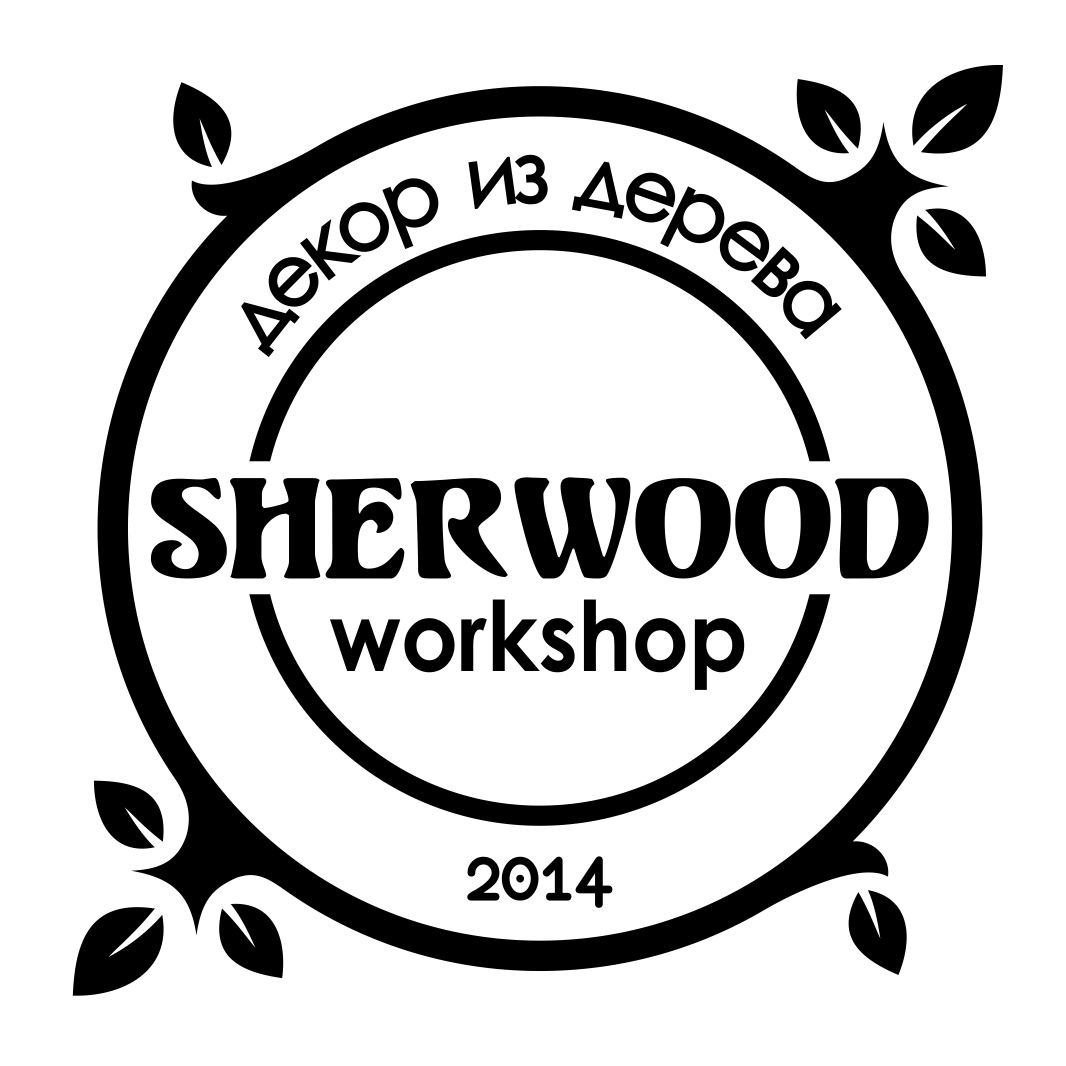 Прайс-листНовогоднее настроениеОптово-розничный каталог №1ИП Бурков Дмитрий ЕвгеньевичГ. Пермь, ул. Крупской, 48Тел.: 89504432347E-mail:sherwood59@mail.ruВКонтакте: vk.com/sherwoodworkshopИнстаграм: instagram.com/sherwoodesignг. Пермь 2016Живые ёлки в горшке набирают все большую популярность. И это не удивительно. Такаю ёлочку легко установить, она долго стоит и радует вас не только своей красотой, но и запахом. Наши ёлочки выросли в экологически чистом районе без применения химикатов, имеют оригинальную природную форму и небольшой размер. Наши красавицы - это малыши возрастом 1-2 года, высотой 30-40 см, а это значит, что они могут украсить не только ваш дом, но и офис, и стать подарком для друзей и коллег. Выберете вариант в новогоднем убранстве или без и закажите символ нового года прямо сейчас.№ п/пИзображениеРазмерЦенаОпт.Розничная цена1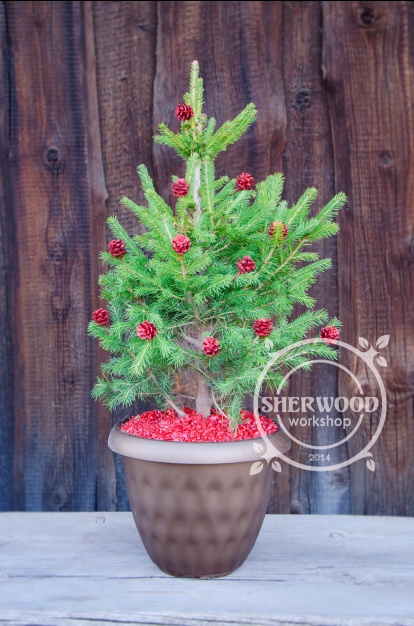 Живая елочка в горшке, высота самой елки до 40 см.  С цветной крошкой и шишками70013002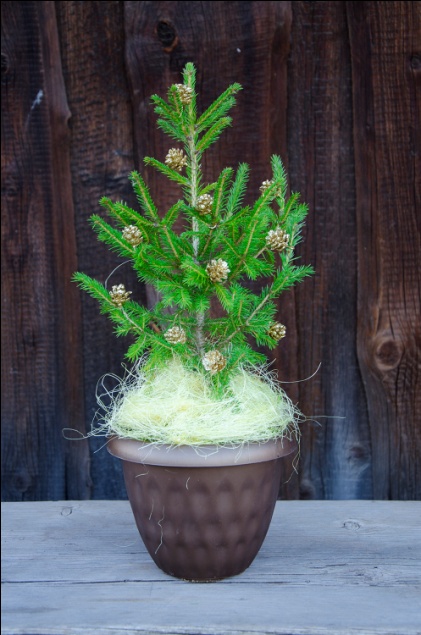 Живая елочка в горшке, высота самой елки до 40 см.  с украшениями и шишками Сизаль и шишки70013003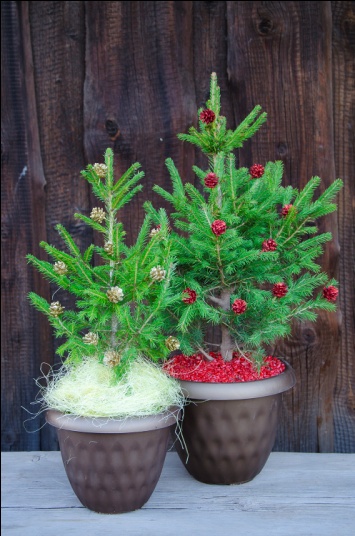 Шишки могут быть пяти цветов на выбор: золотой, серебренный, белый, оранжевый, красный70013004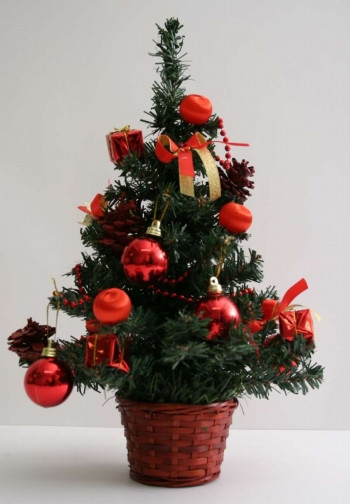 Живая елочка в горшке, высота самой елки до 40 см.  Украшение елочные шары, бантики100017005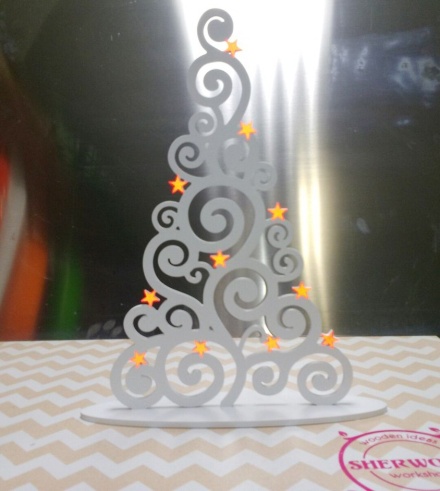 Резная елка, размер 45 см по высотеЦвета: белые, красный, зеленый90015006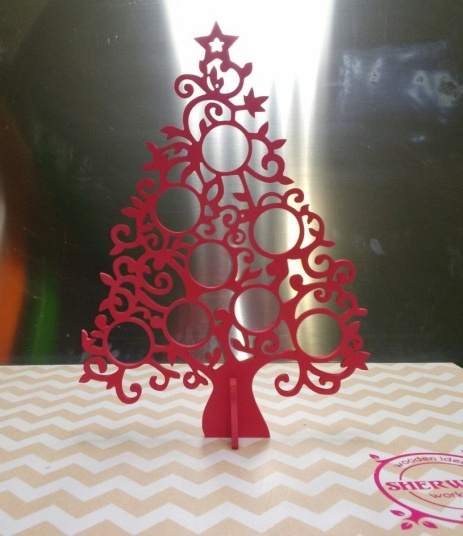 Резная елка, размер 45 см по высотеЦвета: белые, красный, зеленый90015007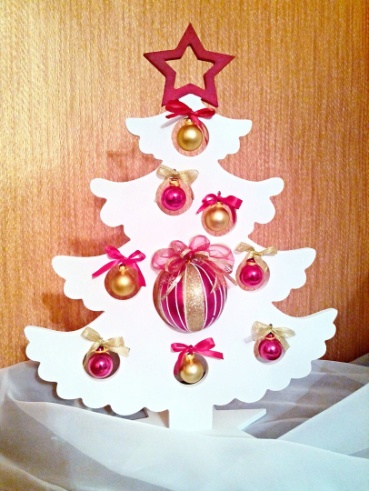 Резная елка, размер 47 см по высоте, без игрушекЦвета: белые, красный, зеленый80014008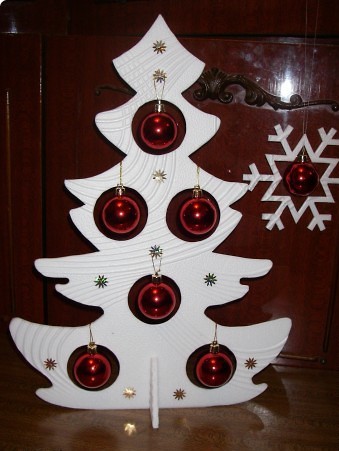 Резная елка, размер 47 см по высоте, без игрушекЦвета: белые, красный, зеленый80014009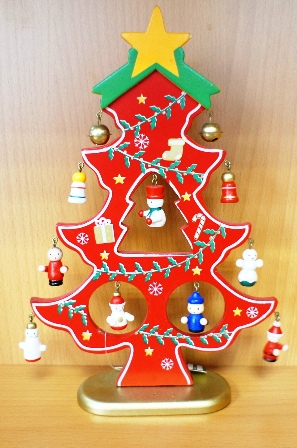 Резная елка, размер 45 см по высоте, без игрушекЦвета: белые, красный, зеленый800140010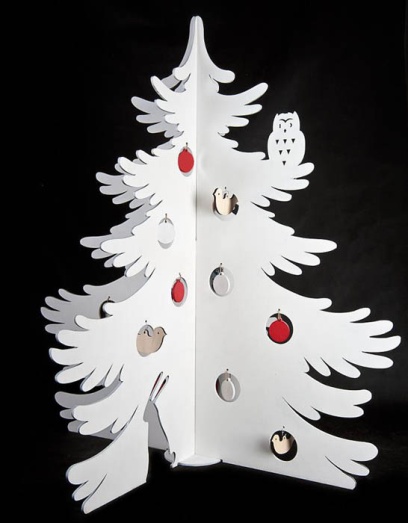 Резная елка, размер 50 см по высоте, без игрушекЦвета: белые, красный, зеленый1000160011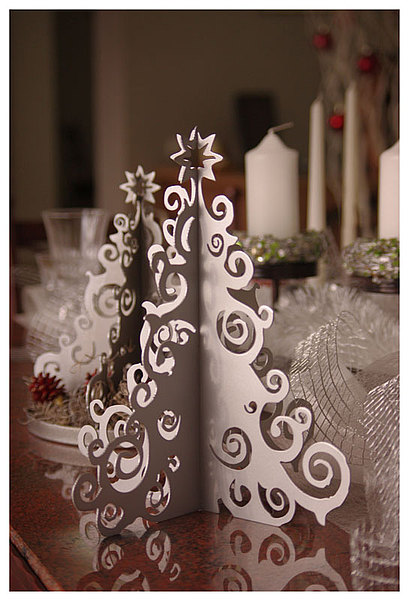 Резная елка, размер 50 см по высоте, без игрушекЦвета: белые, красный, зеленый1000160012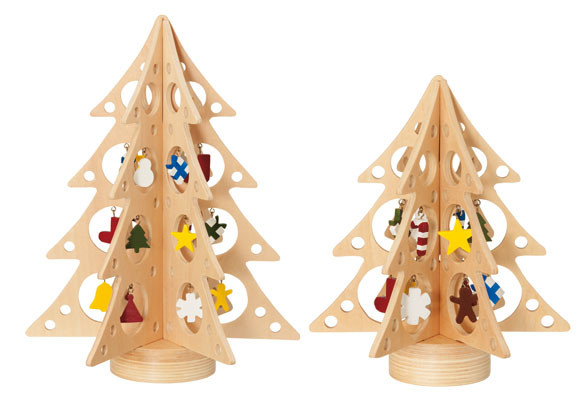 Резная елка, размер 45  см по высоте, без игрушекЦвета: белые, красный, зеленый1000160013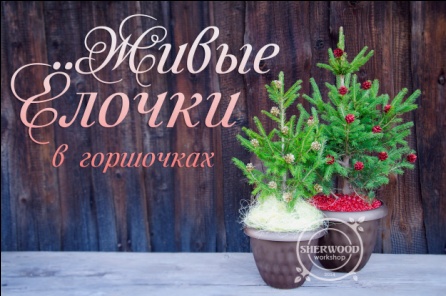 Просто елочки в горшках без украшений500900